		Kreis Plön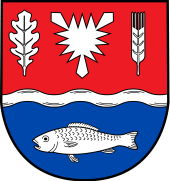 Die LandrätinAmt für Schule und KulturAntrag auf Zuschuss aus dem Kulturfonds „Sachkosten“Allgemeine Angaben zur Institution/Person2. Nachweis der professionellen künstlerischen Tätigkeit3. Angaben zum Projekt Hiermit beantrage ich eine vorzeitige Projektfreigabe. Mir ist bekannt, dass aus der vorgenannten Projektfreigabe keine Rechtsansprüche auf Zuwendung abgeleitet werden können. 3.1 Projektfinanzierung4. weitere AngabenHinweise:Bei den Fördermitteln des Kreises handelt es sich um eine Einmalhilfe von bis zu 5.000,- € pro Einrichtung im Rahmen der hierfür zur Verfügung gestellten Haushaltsmittel. Die Anträge auf Förderung können bis zum 19.08.2022 bei der Kreisverwaltung Plön, Amt für Schule und Kultur, eingereicht werden. Der Antrag kann nur bearbeitet werden, sofern er der Kreisverwaltung Plön fristgerecht und vollständig ausgefüllt vorliegt. Sofern ein Projekt ohne vorherige Zustimmung durch den Kreis Plön begonnen wird, entfällt die Möglichkeit einer Kreisförderung.Ich versichere hiermit, dass meine Angaben vollständig sind und den Tatsachen entsprechen. Mir ist bekannt, dass unvollständige oder unrichtige Angaben zur Aufhebung der Bewilligung führen können und zur ganzen oder teilweisen Rückforderung der erhaltenen Fördermittel aus dem „Kulturfonds Sachkosten“ führen können. Ggf. können falsche, fehlerhafte oder unvollständige Angaben eine strafrechtliche Verfolgung nach sich ziehen.Ort/Datum								UnterschriftAntragsteller oder gesetzlich vertretungsberechtigte Person (juristische Person)An dieKreisverwaltung PlönDie LandrätinAmt für Schule und KulturHamburger Str. 17/1824306 PlönName und Kurzbeschreibung der Institution/AntragstellerAnschriftAnsprechpartnerTelefonnummerE-MailadresseBankverbindungKto. Inhaber:BankverbindungBank:BankverbindungIBAN:BankverbindungBIC:janeinIch bin/Wir sind Mitglied in der Künstlersozialkasse und/oder in einer berufsständischen Vereinigung (bitte Nachweis beifügen)Mit der hier angegebenen, selbständigen und freiberuflichen Künstlertätigkeit wird nachweislich mind. 51% der regelmäßigen, monatlichen Einkünfte erwirtschaftet (Haupterwerb)janeinDas zu fördernde Projekt dient der Aufrechterhaltung bzw. Weiterentwicklung des eigenen künstlerischen ProfilsProjektbezeichnungGeplanter ProjektzeitraumIn €Ausgaben (Angebote sind beigefügt)Einnahmen (geschätzte Eintrittsgelder, Spenden, Fördermittel, etc.)Kalkuliertes, projektbezogenes DefizitBeantragte FördersummejaneinDie Wirkungsstätte meiner künstlerischen Tätigkeit befindet sich im Kreis Plön